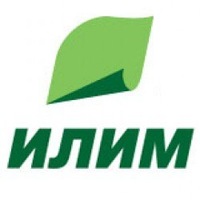 ПОЛОЖЕНИЕо конкурсе деревянных  скульптур   в рамках празднования 75-й годовщины Победы в Великой отечественной войне.Общие положения        Конкурс деревянных скульптур (далее Конкурс) проводится с целью повышения социальной активности жителей,  развития культурного многообразия, популяризации народной культуры.1.1.Задачи Конкурса:- Нравственно-патриотическое воспитание, укрепление интереса к отечественной истории и культуре;- Активное содействие сохранению связей между поколениями, мотивация к диалогу поколений.- Формирование положительных личностных качеств у детей и молодежи через знакомство с героями, фактами и событиями Великой Отечественной войны.-выявление и развитие творческого потенциала  мастеров  в художественной  обработке  дерева;-обмен  творческим  опытом между  мастерами в области деревянной  парковой  скульптуры;-благоустройство парковых зон и общественных  территорий  районного центра;-пропаганда  деревянной  парковой скульптуры, как  особого  вида изобразительного творчества;-воспитание и формирование эстетических  вкусов  населения, подрастающего  поколения.1.2.	Организаторы Конкурса: - администрация муниципального образования «Боханский район»;- МБУК «Межпоселенческое клубное объединение» МО «Боханский район»Участники Конкурса2.1.	Участниками Конкурса могут быть индивидуальные авторы, команды (не более 3-х человек) в возрасте от 18 лет, прошедшие регистрацию и приглашенные оргкомитетом Конкурса. III.	Сроки и место проведения Конкурса3.1.      Конкурс проводится в 2 этапа. Первый этап (заочный): с 15 сентября по 18 сентября конкурс эскизов будущих скульптур;Открытие конкурса состоится 18 сентября на территории   ЦДДиМ «Колос» по адресу: Боханский район, п. Бохан, ул. Ленина, 46 В.;Второй этап: с 18 сентября по 30 сентября изготовление скульптур;Закрытие конкурса, награждение – 30 сентября на территории ЦДДиМ «Колос»  по адресу: Боханский район, п. Бохан, ул. Ленина, 46 В. IV.	Порядок и условия проведения Конкурса4.1. Для подготовки и проведения Конкурса создается Организационный комитет (далее Оргкомитет).4.2. Оргкомитет формируется из представителей организаторов Конкурса.4.3. Заседания Оргкомитета Конкурса проводятся в подготовительный период и по мере необходимости в период проведения Конкурса.4.4. Функции Оргкомитета:— принятие решения о сроках проведения Конкурса;— разработка Положения о конкурсе и пакета документов, необходимых для подготовки и проведения Конкурса;— выработка условий проведения Конкурса (программа, правила, критерии определения победителей, и т. д.);— формирование состава жюри;— координация работы со спонсорами, партнерами, представителями жюри Конкурса;— рекламная поддержка Конкурса;— сбор заявок на участие в Конкурсе;— определение правильности оформления заявок и соответствия претендентов условиям, предусмотренным настоящим Положением;— принятие организационных и иных, в том числе оперативных, решений во время проведения Конкурса;— подготовка и организация церемонии награждения победителей и участников Конкурса.4.5. Оргкомитет вправе:— отказать претенденту в участии, если представленная им заявка не соответствует требованиям, установленным настоящим Положением;— требовать от участников Конкурса соблюдения требований и правил, установленных настоящим Положением;— дисквалифицировать участников за нарушение установленных настоящим Положением правил проведения Конкурса (несоблюдение правил техники безопасности при работе по изготовлению скульптур, появление в состоянии алкогольного или наркотического опьянения на мероприятиях Конкурса и др.);— изменить программу проведения Фестиваля, заблаговременно предупредив об этом его участников.4.6. Оргкомитет обязан:— создавать равные условия для всех участников Конкурса;— осуществлять контроль за соблюдением всех требований и правил проведения Фестиваля, определенных настоящим Положением.4.7. Организаторы Конкурса не несут ответственности за:— невозможность оценки скульптур участников по причинам, не зависящим от воли сторон (форс-мажор).4.8. Участники Конкурса во время проведения второго этапа с 18 сентября до 29 сентября должны изготовить на своей территории деревянную скульптуру на тему 75-летия Победы в ВОВ, с последующей доставкой скульптуры к месту проведения конкурса, по адресу: ЦДДиМ «Колос» по адресу: Боханский район, п. Бохан, ул. Ленина, 46 В.;4.9.Оргкомитет предоставляет Участникам деревянную заготовку для скульптуры диаметром от 70 см. и длинной не менее 200 см. По окончании работы каждая команда-участница или индивидуальный мастер должны обработать готовую скульптуру пропиткой (предоставляется организаторами). Работы могут представлять собой как одиночные скульптуры, так и скульптурные композиции. Каждый участник Фестиваля-конкурса должен иметь медицинскую страховку и несет личную ответственность за соблюдение правил техники безопасности.Организатор Фестиваля-конкурса не несет ответственность за оборудование и личные вещи участников, используемые во время конкурса.Подведение итогов Конкурса 5.1.Жюри  оценивает  работы  участников  по  5-бальной  системе  по  следующим  критериям:-соответствие  теме  конкурса;-техника и мастерство обработки  дерева;-степень  законченности  произведения;-рациональность  использования  материала;-оригинальность, эмоциональность  и выразительность композиции.В пределах установленного призового фонда жюри имеет право присуждать не все призы.5.2.Решение  жюри  считается  окончательным  и  пересмотру  не  подлежит.5.3.Церемония  награждения  участников  конкурса и презентация  конкурсных  работ  состоится в день окончания конкурса.5.4. Победители Конкурса  награждаются  Дипломами  и  денежными сертификатами. Участники конкурса получают поощрительные призы.5.5. Призовой фонд:* 1 место – 30 тыс. руб.;* 2 место – 25 тыс. руб.;* 3 место – 20 тыс. руб.V1. Заявки, финансовые условия:6.1.Для участия в Конкурсе необходимо до 15 сентября 2020 г. подать заявку (Приложение 1)   и  эскизный проект  с  указанием  размеров работы по адресу: e-mail: kultura_bohan@mail.ru с пометкой «Конкурс». 6.2.После рассмотрения заявки оргкомитет Конкурса направляет в адрес участника официальное приглашение, что является подтверждением участия в Конкурсе или отказ  без  объяснения причин.6.3.Проезд, питание участников Конкурса за счет направляющей стороны. 6.4.Участие в Конкурсе бесплатное.Более подробную информацию можно получить по телефону: 8 (39538) 25-4-31Приложение 1ЗАЯВКАна  конкурс деревянных  скульптур в рамках празднования 75-й годовщины Победы в Великой отечественной войне.С  условиями  Конкурса  ознакомлен и согласен. Как автор, не возражаю против  размещения  конкурсной  работы  на  безвозмездной  основе  в  СМИ.В  соответствии  с  Федеральным  законом  Российской  Федерации  от 27 июля 2006 г. № 152-ФЗ «О персональных данных» даю согласие использовать  мои  вышеперечисленные  персональные  данные  для  составления  списков  участников Конкурса, опубликования списков в СМИ, создания и отправки  наградных  документов  Конкурса, рассылки  конкурсных  материалов, использования в печатных  презентационных  материалах  Конкурса, предоставления в государственные  органы власти, для расчета статистики участия в конкурсе.№ заявки___________________________________________                  (присваивается Оргкомитетом Конкурса)Приложение 2 к Положению о проведении конкурса деревянных  скульптур в рамках празднования 75-й годовщины Победы в Великой отечественной войне.СОСТАВ ОРГКОМИТЕТА КОНКУРСАПредседатель оргкомитета:Рогулькин Евгений Борисович – заместитель мэра по социальным вопросам администрации МО «Боханский район»Члены оргкомитета:Клементьева Валентина Михайловна – начальник отдела культуры администрации МО «Боханский район»;Улаханова Анна Иннокентьевна – заместитель главы администрации МО «Бохан»;Фаркова Оксана Евгеньевна – директор МБУ ДО «Боханский ДДТ»;Балтахонова Роза Александровна – директор МБУ ДО «Боханская ДШИ»;Бадашкеева Валентина Ильгамовна - директор МБУК «Межпоселенческое клубное объединение»;Гузенко Ольга Александровна – заведующая ЦДДиМ «Колос».СОГЛАСОВАНО:Заместитель мэра по соц. вопросам Администрации МО «Боханский район» _________________Е.Б. Рогулькин________________    2020 г.                     СОГЛАСОВАНО:Начальник отдела культурыАдминистрации МО «Боханский район» _________________В.М. Клементьева________________    2020 гУТВЕРЖДАЮ:Директор МБУК «МКО» МО «Боханский район»_______________В.И. Бадашкеева________________ 2020 г.Наименование  заявителяили Ф.И.О. участникаКонтактное лицо  (Ф.И.О., адрес, телефон, факс, e-mail)Количество участников, их возрастОписаниеОписаниеКраткое описание работыПодпись__________________________Дата подачи заявки «   »__________2020